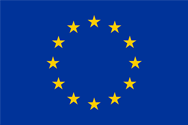 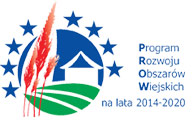 Podpis  osoby/osób upoważnionej/ych do występowania w imieniu Wykonawcy.Uwaga! Formularz oferty należy podpisać kwalifikowanym podpisem elektronicznym lub podpisem zaufanym lub podpisem osobistym. Załącznik nr 4 do SWZZałącznik nr 4 do SWZZałącznik nr 4 do SWZZałącznik nr 4 do SWZZałącznik nr 4 do SWZZałącznik nr 4 do SWZFormularz ofertyFormularz ofertyFormularz ofertyFormularz ofertyFormularz ofertyFormularz ofertyPrzedmiot zamówieniaPrzedmiot zamówieniaPrzedmiot zamówieniaPrzedmiot zamówieniaPrzedmiot zamówieniaPrzedmiot zamówieniaDostawa i montaż wyposażenia świetlicy wiejskiej w Łychowie Gościeradowskim w ramach projektu „Utworzenie świetlicy wiejskiej poprzez rozbudowę i przebudowę budynku Ochotniczej Straży Pożarnej w Łychowie”Dostawa i montaż wyposażenia świetlicy wiejskiej w Łychowie Gościeradowskim w ramach projektu „Utworzenie świetlicy wiejskiej poprzez rozbudowę i przebudowę budynku Ochotniczej Straży Pożarnej w Łychowie”Dostawa i montaż wyposażenia świetlicy wiejskiej w Łychowie Gościeradowskim w ramach projektu „Utworzenie świetlicy wiejskiej poprzez rozbudowę i przebudowę budynku Ochotniczej Straży Pożarnej w Łychowie”Dostawa i montaż wyposażenia świetlicy wiejskiej w Łychowie Gościeradowskim w ramach projektu „Utworzenie świetlicy wiejskiej poprzez rozbudowę i przebudowę budynku Ochotniczej Straży Pożarnej w Łychowie”Dostawa i montaż wyposażenia świetlicy wiejskiej w Łychowie Gościeradowskim w ramach projektu „Utworzenie świetlicy wiejskiej poprzez rozbudowę i przebudowę budynku Ochotniczej Straży Pożarnej w Łychowie”Dostawa i montaż wyposażenia świetlicy wiejskiej w Łychowie Gościeradowskim w ramach projektu „Utworzenie świetlicy wiejskiej poprzez rozbudowę i przebudowę budynku Ochotniczej Straży Pożarnej w Łychowie”ZamawiającyZamawiającyZamawiającyZamawiającyZamawiającyZamawiającyGmina Trzydnik Duży23-230 Trzydnik Duży, Trzydnik Duży 59AGmina Trzydnik Duży23-230 Trzydnik Duży, Trzydnik Duży 59AGmina Trzydnik Duży23-230 Trzydnik Duży, Trzydnik Duży 59AGmina Trzydnik Duży23-230 Trzydnik Duży, Trzydnik Duży 59AGmina Trzydnik Duży23-230 Trzydnik Duży, Trzydnik Duży 59AGmina Trzydnik Duży23-230 Trzydnik Duży, Trzydnik Duży 59ADane Wykonawcy / WykonawcówDane Wykonawcy / WykonawcówDane Wykonawcy / WykonawcówDane Wykonawcy / WykonawcówDane Wykonawcy / WykonawcówDane Wykonawcy / WykonawcówNazwaalboimię i nazwisko WykonawcyNazwaalboimię i nazwisko WykonawcySiedziba albo miejsce zamieszkaniai adres Wykonawcy(proszę wpisać dokładne dane: miejscowość, kod pocztowy, ulica, numer, województwo)Siedziba albo miejsce zamieszkaniai adres Wykonawcy(proszę wpisać dokładne dane: miejscowość, kod pocztowy, ulica, numer, województwo)NIPNIPREGONREGONDane teleadresowe, na które należy przekazywać korespondencję związaną z postępowaniem(Adres skrzynki ePUAP, e-mail)Dane teleadresowe, na które należy przekazywać korespondencję związaną z postępowaniem(Adres skrzynki ePUAP, e-mail)ePUAP:ePUAP:ePUAP:Dane teleadresowe, na które należy przekazywać korespondencję związaną z postępowaniem(Adres skrzynki ePUAP, e-mail)Dane teleadresowe, na które należy przekazywać korespondencję związaną z postępowaniem(Adres skrzynki ePUAP, e-mail)e-maile-maile-mailOsoba odpowiedzialna za kontakty z ZamawiającymOsoba odpowiedzialna za kontakty z ZamawiającymRodzaj wykonawcy:* zaznaczyć właściweRodzaj wykonawcy:* zaznaczyć właściweMikroprzedsiębiorstwo *Mikroprzedsiębiorstwo *Mikroprzedsiębiorstwo *Rodzaj wykonawcy:* zaznaczyć właściweRodzaj wykonawcy:* zaznaczyć właściweMałe przedsiębiorstwo*Małe przedsiębiorstwo*Małe przedsiębiorstwo*Rodzaj wykonawcy:* zaznaczyć właściweRodzaj wykonawcy:* zaznaczyć właściweŚrednie przedsiębiorstwo*Średnie przedsiębiorstwo*Średnie przedsiębiorstwo*Rodzaj wykonawcy:* zaznaczyć właściweRodzaj wykonawcy:* zaznaczyć właściweJednoosobowa działalność gospodarcza*Jednoosobowa działalność gospodarcza*Jednoosobowa działalność gospodarcza*Rodzaj wykonawcy:* zaznaczyć właściweRodzaj wykonawcy:* zaznaczyć właściweOsoba fizyczna nieprowadząca działalności gospodarczej *Osoba fizyczna nieprowadząca działalności gospodarczej *Osoba fizyczna nieprowadząca działalności gospodarczej *Rodzaj wykonawcy:* zaznaczyć właściweRodzaj wykonawcy:* zaznaczyć właściweInny rodzaj *Inny rodzaj *Inny rodzaj *Oferuję/oferujemy*Oferuję/oferujemy*Oferuję/oferujemy*Oferuję/oferujemy*Oferuję/oferujemy*Oferuję/oferujemy*część 1  - dostawa i montaż wyposażenia elektronicznegoczęść 1  - dostawa i montaż wyposażenia elektronicznegoczęść 1  - dostawa i montaż wyposażenia elektronicznegoczęść 1  - dostawa i montaż wyposażenia elektronicznegoczęść 1  - dostawa i montaż wyposażenia elektronicznegoczęść 1  - dostawa i montaż wyposażenia elektronicznegoCena ofertowa w złotych netto(cyfrowo i słownie)Cena ofertowa w złotych netto(cyfrowo i słownie)………………………………. zł netto(słownie: ………………….)………………………………. zł netto(słownie: ………………….)………………………………. zł netto(słownie: ………………….)………………………………. zł netto(słownie: ………………….)Stawka i kwotapodatku VATStawka i kwotapodatku VAT…………  % ………………..…………….  zł(słownie: ………………….)…………  % ………………..…………….  zł(słownie: ………………….)…………  % ………………..…………….  zł(słownie: ………………….)…………  % ………………..…………….  zł(słownie: ………………….)Cena ofertowa w złotych brutto(cyfrowo i słownie)Cena ofertowa w złotych brutto(cyfrowo i słownie)………………………………. zł brutto(słownie: ………………….)………………………………. zł brutto(słownie: ………………….)………………………………. zł brutto(słownie: ………………….)………………………………. zł brutto(słownie: ………………….)Termin płatnościTermin płatności….. dni….. dni….. dni….. dniTermin wykonania zamówieniaTermin wykonania zamówienia25 dni od dnia zawarcia umowy25 dni od dnia zawarcia umowy25 dni od dnia zawarcia umowy25 dni od dnia zawarcia umowyczęść 2 – dostawa i montaż wyposażenia meblowegoczęść 2 – dostawa i montaż wyposażenia meblowegoczęść 2 – dostawa i montaż wyposażenia meblowegoczęść 2 – dostawa i montaż wyposażenia meblowegoczęść 2 – dostawa i montaż wyposażenia meblowegoczęść 2 – dostawa i montaż wyposażenia meblowegoCena ofertowa w złotych netto(cyfrowo i słownie)Cena ofertowa w złotych netto(cyfrowo i słownie)………………………………. zł netto(słownie: ………………….)………………………………. zł netto(słownie: ………………….)………………………………. zł netto(słownie: ………………….)………………………………. zł netto(słownie: ………………….)Stawka i kwotapodatku VATStawka i kwotapodatku VAT…………  % ………………..…………….  zł(słownie: ………………….)…………  % ………………..…………….  zł(słownie: ………………….)…………  % ………………..…………….  zł(słownie: ………………….)…………  % ………………..…………….  zł(słownie: ………………….)Cena ofertowa w złotych brutto(cyfrowo i słownie)Cena ofertowa w złotych brutto(cyfrowo i słownie)………………………………. zł brutto(słownie: ………………….)………………………………. zł brutto(słownie: ………………….)………………………………. zł brutto(słownie: ………………….)………………………………. zł brutto(słownie: ………………….)Termin płatnościTermin płatności….. dni….. dni….. dni….. dniTermin wykonania zamówieniaTermin wykonania zamówienia25 dni od dnia zawarcia umowy25 dni od dnia zawarcia umowy25 dni od dnia zawarcia umowy25 dni od dnia zawarcia umowyczęść 3 – dostawa i montaż wyposażenia kuchniczęść 3 – dostawa i montaż wyposażenia kuchniczęść 3 – dostawa i montaż wyposażenia kuchniczęść 3 – dostawa i montaż wyposażenia kuchniczęść 3 – dostawa i montaż wyposażenia kuchniczęść 3 – dostawa i montaż wyposażenia kuchniCena ofertowa w złotych netto(cyfrowo i słownie)Cena ofertowa w złotych netto(cyfrowo i słownie)………………………………. zł netto(słownie: ………………….)………………………………. zł netto(słownie: ………………….)………………………………. zł netto(słownie: ………………….)………………………………. zł netto(słownie: ………………….)Stawka i kwotapodatku VATStawka i kwotapodatku VAT…………  % ………………..…………….  zł(słownie: ………………….)…………  % ………………..…………….  zł(słownie: ………………….)…………  % ………………..…………….  zł(słownie: ………………….)…………  % ………………..…………….  zł(słownie: ………………….)Cena ofertowa w złotych brutto(cyfrowo i słownie)Cena ofertowa w złotych brutto(cyfrowo i słownie)………………………………. zł brutto(słownie: ………………….)………………………………. zł brutto(słownie: ………………….)………………………………. zł brutto(słownie: ………………….)………………………………. zł brutto(słownie: ………………….)Termin płatnościTermin płatności….. dni….. dni….. dni….. dniTermin wykonania zamówieniaTermin wykonania zamówienia25 dni od dnia zawarcia umowy25 dni od dnia zawarcia umowy25 dni od dnia zawarcia umowy25 dni od dnia zawarcia umowyOświadczenie dotyczące postanowień treści SWZOświadczenie dotyczące postanowień treści SWZOświadczenie dotyczące postanowień treści SWZOświadczenie dotyczące postanowień treści SWZOświadczenie dotyczące postanowień treści SWZOświadczenie dotyczące postanowień treści SWZOświadczam/y, że powyższa cena zawierają wszystkie koszty, jakie ponosi Zamawiający 
w przypadku wyboru niniejszej oferty.Oświadczam/y, że zapoznałem/liśmy się z wymaganiami Zamawiającego, dotyczącymi przedmiotu zamówienia zamieszczonymi w SWZ wraz z załącznikami i nie wnoszę/wnosimy do nich żadnych zastrzeżeń.Oświadczam/y, że uważam/y się za związanych niniejszą ofertą przez okres 30 dni od upływu terminu składania ofert.Oświadczam/y, że zrealizuję/emy zamówienie zgodnie z SWZ i wzorem umowy.Zobowiązujemy się dotrzymać wskazanego terminu realizacji zamówienia.Oświadczam/ym, że informacje i dokumenty zawarte w ofercie w wydzielonym pliku o nazwie……….. stanowią tajemnice przedsiębiorstwa w rozumieniu przepisów o zwalczaniu nieuczciwej konkurencji i zastrzegamy, że nie mogą być one udostępnione. (W przypadku utajnienia oferty wykonawca zobowiązany jest wykazać, iż zastrzeżone informacje stanowią tajemnice przedsiębiorstwa w szczególności określając, w jaki sposób zostały spełnione przesłanki, o których mowa w art. 11 pkt. 2 ustawy z dnia 16 kwietnia 1993 r. o zwalczaniu nieuczciwej konkurencji)Pod groźbą odpowiedzialności karnej oświadczamy, iż wszystkie załączone do oferty dokumenty i złożone oświadczenia opisują stan faktyczny i prawny, aktualny na dzień składania ofert (art. 297 kk).Oświadczam, że wypełniłem obowiązki informacyjne przewidziane w art. 13 lub art. 14 rozporządzenia Parlamentu Europejskiego i Rady (UE) 2016/679 z dnia 27 kwietnia 2016 r.w sprawie ochrony osób fizycznych w związku z przetwarzaniem danych osobowych i w sprawie swobodnego przepływu takich danych oraz uchylenia dyrektywy 95/46/WE (ogólne rozporządzenie o ochronie danych) (Dz. Urz. UE L 119 z 04.05.2016, str. 1) wobec osób fizycznych, od których dane osobowe bezpośrednio lub pośrednio pozyskałem w celu ubiegania się o udzielenie zamówienia publicznego w niniejszym postępowaniu ** w przypadku gdy wykonawca nie przekazuje danych osobowych innych niż bezpośrednio jego dotyczących lub zachodzi wyłączenie stosowania obowiązku informacyjnego, stosownie do art. 13 ust. 4 lub art. 14 ust. 5 RODO treści oświadczenia wykonawca nie składa (zalecane jest usunięcie treści oświadczenia np. przez jego wykreślenie).Oświadczam/y, że powyższa cena zawierają wszystkie koszty, jakie ponosi Zamawiający 
w przypadku wyboru niniejszej oferty.Oświadczam/y, że zapoznałem/liśmy się z wymaganiami Zamawiającego, dotyczącymi przedmiotu zamówienia zamieszczonymi w SWZ wraz z załącznikami i nie wnoszę/wnosimy do nich żadnych zastrzeżeń.Oświadczam/y, że uważam/y się za związanych niniejszą ofertą przez okres 30 dni od upływu terminu składania ofert.Oświadczam/y, że zrealizuję/emy zamówienie zgodnie z SWZ i wzorem umowy.Zobowiązujemy się dotrzymać wskazanego terminu realizacji zamówienia.Oświadczam/ym, że informacje i dokumenty zawarte w ofercie w wydzielonym pliku o nazwie……….. stanowią tajemnice przedsiębiorstwa w rozumieniu przepisów o zwalczaniu nieuczciwej konkurencji i zastrzegamy, że nie mogą być one udostępnione. (W przypadku utajnienia oferty wykonawca zobowiązany jest wykazać, iż zastrzeżone informacje stanowią tajemnice przedsiębiorstwa w szczególności określając, w jaki sposób zostały spełnione przesłanki, o których mowa w art. 11 pkt. 2 ustawy z dnia 16 kwietnia 1993 r. o zwalczaniu nieuczciwej konkurencji)Pod groźbą odpowiedzialności karnej oświadczamy, iż wszystkie załączone do oferty dokumenty i złożone oświadczenia opisują stan faktyczny i prawny, aktualny na dzień składania ofert (art. 297 kk).Oświadczam, że wypełniłem obowiązki informacyjne przewidziane w art. 13 lub art. 14 rozporządzenia Parlamentu Europejskiego i Rady (UE) 2016/679 z dnia 27 kwietnia 2016 r.w sprawie ochrony osób fizycznych w związku z przetwarzaniem danych osobowych i w sprawie swobodnego przepływu takich danych oraz uchylenia dyrektywy 95/46/WE (ogólne rozporządzenie o ochronie danych) (Dz. Urz. UE L 119 z 04.05.2016, str. 1) wobec osób fizycznych, od których dane osobowe bezpośrednio lub pośrednio pozyskałem w celu ubiegania się o udzielenie zamówienia publicznego w niniejszym postępowaniu ** w przypadku gdy wykonawca nie przekazuje danych osobowych innych niż bezpośrednio jego dotyczących lub zachodzi wyłączenie stosowania obowiązku informacyjnego, stosownie do art. 13 ust. 4 lub art. 14 ust. 5 RODO treści oświadczenia wykonawca nie składa (zalecane jest usunięcie treści oświadczenia np. przez jego wykreślenie).Oświadczam/y, że powyższa cena zawierają wszystkie koszty, jakie ponosi Zamawiający 
w przypadku wyboru niniejszej oferty.Oświadczam/y, że zapoznałem/liśmy się z wymaganiami Zamawiającego, dotyczącymi przedmiotu zamówienia zamieszczonymi w SWZ wraz z załącznikami i nie wnoszę/wnosimy do nich żadnych zastrzeżeń.Oświadczam/y, że uważam/y się za związanych niniejszą ofertą przez okres 30 dni od upływu terminu składania ofert.Oświadczam/y, że zrealizuję/emy zamówienie zgodnie z SWZ i wzorem umowy.Zobowiązujemy się dotrzymać wskazanego terminu realizacji zamówienia.Oświadczam/ym, że informacje i dokumenty zawarte w ofercie w wydzielonym pliku o nazwie……….. stanowią tajemnice przedsiębiorstwa w rozumieniu przepisów o zwalczaniu nieuczciwej konkurencji i zastrzegamy, że nie mogą być one udostępnione. (W przypadku utajnienia oferty wykonawca zobowiązany jest wykazać, iż zastrzeżone informacje stanowią tajemnice przedsiębiorstwa w szczególności określając, w jaki sposób zostały spełnione przesłanki, o których mowa w art. 11 pkt. 2 ustawy z dnia 16 kwietnia 1993 r. o zwalczaniu nieuczciwej konkurencji)Pod groźbą odpowiedzialności karnej oświadczamy, iż wszystkie załączone do oferty dokumenty i złożone oświadczenia opisują stan faktyczny i prawny, aktualny na dzień składania ofert (art. 297 kk).Oświadczam, że wypełniłem obowiązki informacyjne przewidziane w art. 13 lub art. 14 rozporządzenia Parlamentu Europejskiego i Rady (UE) 2016/679 z dnia 27 kwietnia 2016 r.w sprawie ochrony osób fizycznych w związku z przetwarzaniem danych osobowych i w sprawie swobodnego przepływu takich danych oraz uchylenia dyrektywy 95/46/WE (ogólne rozporządzenie o ochronie danych) (Dz. Urz. UE L 119 z 04.05.2016, str. 1) wobec osób fizycznych, od których dane osobowe bezpośrednio lub pośrednio pozyskałem w celu ubiegania się o udzielenie zamówienia publicznego w niniejszym postępowaniu ** w przypadku gdy wykonawca nie przekazuje danych osobowych innych niż bezpośrednio jego dotyczących lub zachodzi wyłączenie stosowania obowiązku informacyjnego, stosownie do art. 13 ust. 4 lub art. 14 ust. 5 RODO treści oświadczenia wykonawca nie składa (zalecane jest usunięcie treści oświadczenia np. przez jego wykreślenie).Oświadczam/y, że powyższa cena zawierają wszystkie koszty, jakie ponosi Zamawiający 
w przypadku wyboru niniejszej oferty.Oświadczam/y, że zapoznałem/liśmy się z wymaganiami Zamawiającego, dotyczącymi przedmiotu zamówienia zamieszczonymi w SWZ wraz z załącznikami i nie wnoszę/wnosimy do nich żadnych zastrzeżeń.Oświadczam/y, że uważam/y się za związanych niniejszą ofertą przez okres 30 dni od upływu terminu składania ofert.Oświadczam/y, że zrealizuję/emy zamówienie zgodnie z SWZ i wzorem umowy.Zobowiązujemy się dotrzymać wskazanego terminu realizacji zamówienia.Oświadczam/ym, że informacje i dokumenty zawarte w ofercie w wydzielonym pliku o nazwie……….. stanowią tajemnice przedsiębiorstwa w rozumieniu przepisów o zwalczaniu nieuczciwej konkurencji i zastrzegamy, że nie mogą być one udostępnione. (W przypadku utajnienia oferty wykonawca zobowiązany jest wykazać, iż zastrzeżone informacje stanowią tajemnice przedsiębiorstwa w szczególności określając, w jaki sposób zostały spełnione przesłanki, o których mowa w art. 11 pkt. 2 ustawy z dnia 16 kwietnia 1993 r. o zwalczaniu nieuczciwej konkurencji)Pod groźbą odpowiedzialności karnej oświadczamy, iż wszystkie załączone do oferty dokumenty i złożone oświadczenia opisują stan faktyczny i prawny, aktualny na dzień składania ofert (art. 297 kk).Oświadczam, że wypełniłem obowiązki informacyjne przewidziane w art. 13 lub art. 14 rozporządzenia Parlamentu Europejskiego i Rady (UE) 2016/679 z dnia 27 kwietnia 2016 r.w sprawie ochrony osób fizycznych w związku z przetwarzaniem danych osobowych i w sprawie swobodnego przepływu takich danych oraz uchylenia dyrektywy 95/46/WE (ogólne rozporządzenie o ochronie danych) (Dz. Urz. UE L 119 z 04.05.2016, str. 1) wobec osób fizycznych, od których dane osobowe bezpośrednio lub pośrednio pozyskałem w celu ubiegania się o udzielenie zamówienia publicznego w niniejszym postępowaniu ** w przypadku gdy wykonawca nie przekazuje danych osobowych innych niż bezpośrednio jego dotyczących lub zachodzi wyłączenie stosowania obowiązku informacyjnego, stosownie do art. 13 ust. 4 lub art. 14 ust. 5 RODO treści oświadczenia wykonawca nie składa (zalecane jest usunięcie treści oświadczenia np. przez jego wykreślenie).Oświadczam/y, że powyższa cena zawierają wszystkie koszty, jakie ponosi Zamawiający 
w przypadku wyboru niniejszej oferty.Oświadczam/y, że zapoznałem/liśmy się z wymaganiami Zamawiającego, dotyczącymi przedmiotu zamówienia zamieszczonymi w SWZ wraz z załącznikami i nie wnoszę/wnosimy do nich żadnych zastrzeżeń.Oświadczam/y, że uważam/y się za związanych niniejszą ofertą przez okres 30 dni od upływu terminu składania ofert.Oświadczam/y, że zrealizuję/emy zamówienie zgodnie z SWZ i wzorem umowy.Zobowiązujemy się dotrzymać wskazanego terminu realizacji zamówienia.Oświadczam/ym, że informacje i dokumenty zawarte w ofercie w wydzielonym pliku o nazwie……….. stanowią tajemnice przedsiębiorstwa w rozumieniu przepisów o zwalczaniu nieuczciwej konkurencji i zastrzegamy, że nie mogą być one udostępnione. (W przypadku utajnienia oferty wykonawca zobowiązany jest wykazać, iż zastrzeżone informacje stanowią tajemnice przedsiębiorstwa w szczególności określając, w jaki sposób zostały spełnione przesłanki, o których mowa w art. 11 pkt. 2 ustawy z dnia 16 kwietnia 1993 r. o zwalczaniu nieuczciwej konkurencji)Pod groźbą odpowiedzialności karnej oświadczamy, iż wszystkie załączone do oferty dokumenty i złożone oświadczenia opisują stan faktyczny i prawny, aktualny na dzień składania ofert (art. 297 kk).Oświadczam, że wypełniłem obowiązki informacyjne przewidziane w art. 13 lub art. 14 rozporządzenia Parlamentu Europejskiego i Rady (UE) 2016/679 z dnia 27 kwietnia 2016 r.w sprawie ochrony osób fizycznych w związku z przetwarzaniem danych osobowych i w sprawie swobodnego przepływu takich danych oraz uchylenia dyrektywy 95/46/WE (ogólne rozporządzenie o ochronie danych) (Dz. Urz. UE L 119 z 04.05.2016, str. 1) wobec osób fizycznych, od których dane osobowe bezpośrednio lub pośrednio pozyskałem w celu ubiegania się o udzielenie zamówienia publicznego w niniejszym postępowaniu ** w przypadku gdy wykonawca nie przekazuje danych osobowych innych niż bezpośrednio jego dotyczących lub zachodzi wyłączenie stosowania obowiązku informacyjnego, stosownie do art. 13 ust. 4 lub art. 14 ust. 5 RODO treści oświadczenia wykonawca nie składa (zalecane jest usunięcie treści oświadczenia np. przez jego wykreślenie).Oświadczam/y, że powyższa cena zawierają wszystkie koszty, jakie ponosi Zamawiający 
w przypadku wyboru niniejszej oferty.Oświadczam/y, że zapoznałem/liśmy się z wymaganiami Zamawiającego, dotyczącymi przedmiotu zamówienia zamieszczonymi w SWZ wraz z załącznikami i nie wnoszę/wnosimy do nich żadnych zastrzeżeń.Oświadczam/y, że uważam/y się za związanych niniejszą ofertą przez okres 30 dni od upływu terminu składania ofert.Oświadczam/y, że zrealizuję/emy zamówienie zgodnie z SWZ i wzorem umowy.Zobowiązujemy się dotrzymać wskazanego terminu realizacji zamówienia.Oświadczam/ym, że informacje i dokumenty zawarte w ofercie w wydzielonym pliku o nazwie……….. stanowią tajemnice przedsiębiorstwa w rozumieniu przepisów o zwalczaniu nieuczciwej konkurencji i zastrzegamy, że nie mogą być one udostępnione. (W przypadku utajnienia oferty wykonawca zobowiązany jest wykazać, iż zastrzeżone informacje stanowią tajemnice przedsiębiorstwa w szczególności określając, w jaki sposób zostały spełnione przesłanki, o których mowa w art. 11 pkt. 2 ustawy z dnia 16 kwietnia 1993 r. o zwalczaniu nieuczciwej konkurencji)Pod groźbą odpowiedzialności karnej oświadczamy, iż wszystkie załączone do oferty dokumenty i złożone oświadczenia opisują stan faktyczny i prawny, aktualny na dzień składania ofert (art. 297 kk).Oświadczam, że wypełniłem obowiązki informacyjne przewidziane w art. 13 lub art. 14 rozporządzenia Parlamentu Europejskiego i Rady (UE) 2016/679 z dnia 27 kwietnia 2016 r.w sprawie ochrony osób fizycznych w związku z przetwarzaniem danych osobowych i w sprawie swobodnego przepływu takich danych oraz uchylenia dyrektywy 95/46/WE (ogólne rozporządzenie o ochronie danych) (Dz. Urz. UE L 119 z 04.05.2016, str. 1) wobec osób fizycznych, od których dane osobowe bezpośrednio lub pośrednio pozyskałem w celu ubiegania się o udzielenie zamówienia publicznego w niniejszym postępowaniu ** w przypadku gdy wykonawca nie przekazuje danych osobowych innych niż bezpośrednio jego dotyczących lub zachodzi wyłączenie stosowania obowiązku informacyjnego, stosownie do art. 13 ust. 4 lub art. 14 ust. 5 RODO treści oświadczenia wykonawca nie składa (zalecane jest usunięcie treści oświadczenia np. przez jego wykreślenie).Zobowiązanie w przypadku przyznania zamówieniaZobowiązanie w przypadku przyznania zamówieniaZobowiązanie w przypadku przyznania zamówieniaZobowiązanie w przypadku przyznania zamówieniaZobowiązanie w przypadku przyznania zamówieniaZobowiązanie w przypadku przyznania zamówieniaAkceptuję proponowany przez Zamawiającego projekt umowy, który zobowiązuję się podpisać w miejscu i terminie wskazanym przez Zamawiającego.Osobami uprawnionymi do merytorycznej współpracy i koordynacji w wykonywaniu zadania ze strony Wykonawcy są: ……………..………...……nr telefonu ……….……, e-mail: ………………Akceptuję proponowany przez Zamawiającego projekt umowy, który zobowiązuję się podpisać w miejscu i terminie wskazanym przez Zamawiającego.Osobami uprawnionymi do merytorycznej współpracy i koordynacji w wykonywaniu zadania ze strony Wykonawcy są: ……………..………...……nr telefonu ……….……, e-mail: ………………Akceptuję proponowany przez Zamawiającego projekt umowy, który zobowiązuję się podpisać w miejscu i terminie wskazanym przez Zamawiającego.Osobami uprawnionymi do merytorycznej współpracy i koordynacji w wykonywaniu zadania ze strony Wykonawcy są: ……………..………...……nr telefonu ……….……, e-mail: ………………Akceptuję proponowany przez Zamawiającego projekt umowy, który zobowiązuję się podpisać w miejscu i terminie wskazanym przez Zamawiającego.Osobami uprawnionymi do merytorycznej współpracy i koordynacji w wykonywaniu zadania ze strony Wykonawcy są: ……………..………...……nr telefonu ……….……, e-mail: ………………Akceptuję proponowany przez Zamawiającego projekt umowy, który zobowiązuję się podpisać w miejscu i terminie wskazanym przez Zamawiającego.Osobami uprawnionymi do merytorycznej współpracy i koordynacji w wykonywaniu zadania ze strony Wykonawcy są: ……………..………...……nr telefonu ……….……, e-mail: ………………Akceptuję proponowany przez Zamawiającego projekt umowy, który zobowiązuję się podpisać w miejscu i terminie wskazanym przez Zamawiającego.Osobami uprawnionymi do merytorycznej współpracy i koordynacji w wykonywaniu zadania ze strony Wykonawcy są: ……………..………...……nr telefonu ……….……, e-mail: ………………Informuję/my, że dokumenty wskazane poniżej dotyczące Wykonawcy/ów, Podmiotów udostępniających zasoby, Zamawiający może uzyskać w formie elektronicznej z ogólnodostępnych baz danych pod adresem internetowym:Informuję/my, że dokumenty wskazane poniżej dotyczące Wykonawcy/ów, Podmiotów udostępniających zasoby, Zamawiający może uzyskać w formie elektronicznej z ogólnodostępnych baz danych pod adresem internetowym:Informuję/my, że dokumenty wskazane poniżej dotyczące Wykonawcy/ów, Podmiotów udostępniających zasoby, Zamawiający może uzyskać w formie elektronicznej z ogólnodostępnych baz danych pod adresem internetowym:Informuję/my, że dokumenty wskazane poniżej dotyczące Wykonawcy/ów, Podmiotów udostępniających zasoby, Zamawiający może uzyskać w formie elektronicznej z ogólnodostępnych baz danych pod adresem internetowym:Informuję/my, że dokumenty wskazane poniżej dotyczące Wykonawcy/ów, Podmiotów udostępniających zasoby, Zamawiający może uzyskać w formie elektronicznej z ogólnodostępnych baz danych pod adresem internetowym:Informuję/my, że dokumenty wskazane poniżej dotyczące Wykonawcy/ów, Podmiotów udostępniających zasoby, Zamawiający może uzyskać w formie elektronicznej z ogólnodostępnych baz danych pod adresem internetowym:odpis z KRS dostępny jest, w formie elektronicznej, bezpłatnie w ogólnodostępnej bazie danych pod adresem: https://ekrs.ms.gov.plNr KRS …………………………….odpis z CEIDG dostępny jest w formie elektronicznej, bezpłatnie w ogólnodostępnej bazie danych, pod adresem: https://prod.ceidg.gov.plodpis z KRS dostępny jest, w formie elektronicznej, bezpłatnie w ogólnodostępnej bazie danych pod adresem: https://ekrs.ms.gov.plNr KRS …………………………….odpis z CEIDG dostępny jest w formie elektronicznej, bezpłatnie w ogólnodostępnej bazie danych, pod adresem: https://prod.ceidg.gov.plodpis z KRS dostępny jest, w formie elektronicznej, bezpłatnie w ogólnodostępnej bazie danych pod adresem: https://ekrs.ms.gov.plNr KRS …………………………….odpis z CEIDG dostępny jest w formie elektronicznej, bezpłatnie w ogólnodostępnej bazie danych, pod adresem: https://prod.ceidg.gov.plodpis z KRS dostępny jest, w formie elektronicznej, bezpłatnie w ogólnodostępnej bazie danych pod adresem: https://ekrs.ms.gov.plNr KRS …………………………….odpis z CEIDG dostępny jest w formie elektronicznej, bezpłatnie w ogólnodostępnej bazie danych, pod adresem: https://prod.ceidg.gov.plodpis z KRS dostępny jest, w formie elektronicznej, bezpłatnie w ogólnodostępnej bazie danych pod adresem: https://ekrs.ms.gov.plNr KRS …………………………….odpis z CEIDG dostępny jest w formie elektronicznej, bezpłatnie w ogólnodostępnej bazie danych, pod adresem: https://prod.ceidg.gov.plodpis z KRS dostępny jest, w formie elektronicznej, bezpłatnie w ogólnodostępnej bazie danych pod adresem: https://ekrs.ms.gov.plNr KRS …………………………….odpis z CEIDG dostępny jest w formie elektronicznej, bezpłatnie w ogólnodostępnej bazie danych, pod adresem: https://prod.ceidg.gov.plPodwykonawstwoPodwykonawstwoPodwykonawstwoPodwykonawstwoPodwykonawstwoPodwykonawstwoOświadczam/y, że podwykonawcom zostanie powierzona część zamówienia obejmująca wykonanie prac w zakresie:Oświadczam/y, że podwykonawcom zostanie powierzona część zamówienia obejmująca wykonanie prac w zakresie:Oświadczam/y, że podwykonawcom zostanie powierzona część zamówienia obejmująca wykonanie prac w zakresie:Oświadczam/y, że podwykonawcom zostanie powierzona część zamówienia obejmująca wykonanie prac w zakresie:Oświadczam/y, że podwykonawcom zostanie powierzona część zamówienia obejmująca wykonanie prac w zakresie:Oświadczam/y, że podwykonawcom zostanie powierzona część zamówienia obejmująca wykonanie prac w zakresie:Lp.Zakres prac powierzony podwykonawcomZakres prac powierzony podwykonawcomZakres prac powierzony podwykonawcomNazwa i adres podwykonawcyNazwa i adres podwykonawcy123